Inhalt1	Wozu dient der Projektsteckbrief?	22	Ausfüllhilfe	23	LEADER-Projektsteckbrief	34	Projektauswahlkriterien der LAG Peiner Land	55	Beschlussfassung durch die LAG Peiner Land	9Stand Formular: 01.11.2023VorbemerkungenFolgende Unterlagen dienen zur Unterstützung bei der Entwicklung und Förderung von LEADER-Projekten:Projektsteckbrief (mit Erläuterungen und Projektauswahlkriterien)REK-Auszug Kap. 6.4-6.5 mit Zielen und IndikatorenREK-Auszug Kap. 10-11 mit Förderbedingungen und ProjektauswahlkriterienLEADER-RichtlinieSämtliche Dokumente bzw. die Links dorthin finden sie im Internet unter www.region-peiner-land.deBei Fragen wenden Sie sich gerne an das Regionalmanagement. Den ausgefüllten Projektsteckbrief senden Sie bitte möglichst digital per E-Mail, alternativ auch per Post an:Wozu dient der Projektsteckbrief?Bei dem Projektsteckbrief handelt es sich nicht um einen Projektantrag, sondern nur um eine Projektbeschreibung. Auf dieser Grundlage erfolgt die Beratung durch das Regionalmanagement und anschließend die Beratung und ggf. Beschlussfassung durch die Lokale Aktionsgruppe. Danach stellen Sie den Antrag auf Förderung beim Amt für regionale Landesentwicklung (ArL) in Braunschweig. Dieser Projektsteckbrief ist Grundlage für den Antrag und diesem beizufügen.Der Projektsteckbrief erfüllt darüber hinaus mehrere Zwecke. Er dient dazu,Projektideen zu konkretisieren und Projektinhalte klar zu definieren,Unterstützer, Projektpartner, Spender usw. zu gewinnen,die Förderfähigkeit zu überprüfen, Kommunen bzw. Stiftungen zu überzeugen, die notwendige Kofinanzierung zu übernehmen (siehe Merkblatt Förderbedingungen),die Lokale Aktionsgruppe (LAG) davon zu überzeugen, die Förderung des Projekts zu beschließen.Den Projektsteckbrief müssen alle nutzen, die ihr Projekt im Peiner Land über LEADER fördern lassen wollen. Es ist grundsätzlich niemand von einer Förderung ausgeschlossen (s. REK S. 88).Beginnen Sie auf keinen Fall mit der Umsetzung, bevor Sie den Förderbescheid vom ArL erhalten haben. Der Beschluss durch die LAG reicht nicht aus. Für bereits in der Umsetzung befindliche Projekte können nachträglich keine Fördermittel mehr beantragt werden. AusfüllhilfeNutzen Sie möglichst die digitale Word-Dateivorlage, zu finden im Internet unter www.region-peiner-land.de. Wir schicken Sie Ihnen auch gerne per E-Mail zu. Falls Sie mehr Platz benötigen, können Sie die Höhe der Zeilen Ihren Bedürfnissen anpassen und auf den nächsten Seiten weiterschreiben.Versuchen Sie den Projektsteckbrief (Kapitel 3) und die Projektauswahlkriterien (Kapitel 4) soweit möglich vollständig auszufüllen. Es können einzelne Punkte offenbleiben, bis sie geklärt sind. Im Folgenden noch einige Tipps:Zur Erleichterung der Kommunikation sollten Sie dem Projekt einen griffigen Projekttitel geben: Ein Name, unter dem man sich etwas vorstellen kann, der leicht auszusprechen und zu behalten ist. Beim räumlichen Bezug können Sie auch mehrere Kommunen ankreuzen, wenn das Projekt nicht in der gesamten Region realisiert werden soll. Bei der Beschreibung sollten Sie möglichst folgende Fragen beantworten: Was soll geschehen? Was soll das Projekt bewirken? Erläutern Sie auch den geplanten Umfang des Projektes und einzelne Projektbausteine bzw. Arbeitsschritte. Im Einzelnen ist wichtig, was genau, wo, wie, wann und mit bzw. durch wen geschehen soll. Die Projektauswahlkriterien in Kapitel 4 geben Ihnen Hinweise, welche Informationen in der Beschreibung erwartet werden.Durchführungszeitraum meint den geplanten Umsetzungszeitraum des Projekts. Berücksichtigen Sie ausreichend Zeit für die Beratung und Antragstellung, bevor das Projekt starten kann. Förderfähigkeit über andere Förderprogramme? Wenn Ihnen ein Förderprogramm bekannt ist, das ebenfalls zu Ihrem Projekt passt, geben Sie es bitte an. Benennen Sie bitte die Beteiligten an Ihrem Projekt. 	
Projektträger: Person oder Institution, die die Umsetzung des Projektes übernimmt. 	
Projektbeteiligte: weitere Personen bzw. Institutionen, die am Projekt in irgendeiner Formbeteiligt sind, z. B. Kommunen, Institutionen, Vereine, Sponsoren. Benennen Sie nach Möglichkeit die Rollen der einzelnen Beteiligten.LEADER-ProjektsteckbriefSoweit wie möglich durch den Projektträger bzw. Projektentwickler auszufüllen. Sind detaillierte Angaben noch nicht möglich, reicht ein entsprechender Hinweis.Projektauswahlkriterien der LAG Peiner LandDie LAG Peiner Land wählt Projekte aus, die zur Umsetzung der Entwicklungsstrategie aus dem LEADER-Budget der Region gefördert werden sollen. Die Projekte werden auf Basis der im Regionalen Entwicklungskonzept (REK) in Kap. 11.2 festgelegten und nachfolgend dargestellten Kriterien ausgewählt. Das Projekt muss alle Mindestkriterien erfüllen,sollte möglichst viele Qualitätskriterien erfüllen. Die Anzahl bzw. Punkte der erfüllten Qualitätskriterien wird dann relevant, wenn mehr Projekte zur Beratung und zum Beschluss in der LAG anstehen, als Fördermittel zur Verfügung stehen. Soweit wie möglich durch den Projektträger bzw. Projektentwickler auszufüllen. Im Word-Dokument können Sie die Zeilenhöhen Ihren Bedürfnissen anpassen.Beschlussfassung durch die LAG Peiner LandFüllt das Regionalmanagement nach Beschluss durch die LAG aus.Regionalmanagement Peiner Landc/o KoRiS – Kommunikative Stadt- und Regionalentwicklungz. Hd. Jochen Rienau 	rienau@koris-hannover.de 	0511/590974-30  	0511/590974-60Bödekerstraße 11, 30161 Hannoverwww.region-peiner-land.de Projektsteckbrief Projektsteckbrief Projektsteckbrief Projektsteckbrief Projektsteckbrief Projektsteckbrief Projektsteckbrief Projektsteckbrief Projektsteckbrief Projektsteckbrief Projektsteckbrief Projekttitel#Titel des Projekts#Titel des Projekts#Titel des Projekts#Titel des Projekts#Titel des Projekts#Titel des Projekts#Titel des Projekts#Titel des Projekts#Titel des Projekts#Titel des ProjektsRäumlicher Bezug  Gesamte LEADER-Region  Gemeinde Edemissen  Gemeinde Lengede  Gemeinde Vechelde  Gesamte LEADER-Region  Gemeinde Edemissen  Gemeinde Lengede  Gemeinde Vechelde  Gesamte LEADER-Region  Gemeinde Edemissen  Gemeinde Lengede  Gemeinde Vechelde  Gesamte LEADER-Region  Gemeinde Edemissen  Gemeinde Lengede  Gemeinde Vechelde  Gesamte LEADER-Region  Gemeinde Edemissen  Gemeinde Lengede  Gemeinde Vechelde Gemeinde Ilsede Stadt Peine  Gemeinde Wendeburg Gemeinde Ilsede Stadt Peine  Gemeinde Wendeburg Gemeinde Ilsede Stadt Peine  Gemeinde Wendeburg Gemeinde Ilsede Stadt Peine  Gemeinde Wendeburg Gemeinde Ilsede Stadt Peine  Gemeinde WendeburgZuordnung zu den Handlungsfeldern des REK Versorgung und Mobilität, Dorfleben und Soziales  Aktiv-Tourismus und Kultur-Erleben Versorgung und Mobilität, Dorfleben und Soziales  Aktiv-Tourismus und Kultur-Erleben Versorgung und Mobilität, Dorfleben und Soziales  Aktiv-Tourismus und Kultur-Erleben Versorgung und Mobilität, Dorfleben und Soziales  Aktiv-Tourismus und Kultur-Erleben Versorgung und Mobilität, Dorfleben und Soziales  Aktiv-Tourismus und Kultur-Erleben Natur- und Klimaschutz  Regionale Wirtschaft Natur- und Klimaschutz  Regionale Wirtschaft Natur- und Klimaschutz  Regionale Wirtschaft Natur- und Klimaschutz  Regionale Wirtschaft Natur- und Klimaschutz  Regionale WirtschaftBeschreibungAnlassProjektbausteineZiele des Projekts Als Anlage fügen Sie bitte - soweit bereits vorhanden -Finanzkalkulation, Skizzen, Fotos, Lagepläne etc. bei.Projektstand Ideenphase Ideenphase Ideenphase Ideenphase Konzeptphase Konzeptphase Konzeptphase Umsetzungsreif Umsetzungsreif UmsetzungsreifDurchführungszeitraumBeginn:(Monat/Jahr)Abschluss:KostenKostenpositionenKostenpositionenKostenpositionenKostenpositionenKostenpositionenKostenpositionenKostenpositionenKostenpositionenBetragBetrag(Verwendungszweck und Höhe, möglichst aufgeschlüsselt)SummeSummeSummeSummeSummeSummeSummeSummeFinanzierungSiehe Merkblatt 2 FörderbedingungenErwartete LEADER-Förderung Erwartete LEADER-Förderung Erwartete LEADER-Förderung Erwartete LEADER-Förderung Betrag:Betrag:FinanzierungSiehe Merkblatt 2 FörderbedingungenErwartete LEADER-Förderung Erwartete LEADER-Förderung Erwartete LEADER-Förderung Erwartete LEADER-Förderung In % der Kosten:In % der Kosten:Stehen Eigenmittel zur Verfügung?Stehen Eigenmittel zur Verfügung?Stehen Eigenmittel zur Verfügung?Stehen Eigenmittel zur Verfügung? Ja, und zwar: Ja, und zwar: Es fehlen noch Mittel in Höhe von:Stehen Eigenmittel zur Verfügung?Stehen Eigenmittel zur Verfügung?Stehen Eigenmittel zur Verfügung?Stehen Eigenmittel zur Verfügung?in % der Kosten:in % der Kosten: Es fehlen noch Mittel in Höhe von:Ist die Kofinanzierung gesichert? Ist die Kofinanzierung gesichert? Ist die Kofinanzierung gesichert? Ist die Kofinanzierung gesichert?  Ja bzw. teilweise, von:  Ja bzw. teilweise, von:  Nein/Nicht vollständigIst die Kofinanzierung gesichert? Ist die Kofinanzierung gesichert? Ist die Kofinanzierung gesichert? Ist die Kofinanzierung gesichert? Betrag:Betrag: Nein/Nicht vollständigIst die Kofinanzierung gesichert? Ist die Kofinanzierung gesichert? Ist die Kofinanzierung gesichert? Ist die Kofinanzierung gesichert? in % der Kosten:in % der Kosten: Nein/Nicht vollständigWeitere Finanzquellen in Aussicht (Stiftungen, Spenden…, möglichst mit Betrag)?Weitere Finanzquellen in Aussicht (Stiftungen, Spenden…, möglichst mit Betrag)?Weitere Finanzquellen in Aussicht (Stiftungen, Spenden…, möglichst mit Betrag)?Weitere Finanzquellen in Aussicht (Stiftungen, Spenden…, möglichst mit Betrag)? Ja, von:  Ja, von:  Ja, von:  Ja, von:  Ja, von:  NeinFörderfähigkeit über andere Förderprogramme? Nein Nicht bekannt Nein Nicht bekannt Nein Nicht bekannt Ja, und zwar … Ja, und zwar … Ja, und zwar … Ja, und zwar … Ja, und zwar … Ja, und zwar … Ja, und zwar …ProjektträgerAnsprechpartner:Institution:Kontaktdaten:Ansprechpartner:Institution:Kontaktdaten:Eventuelle 
Projektpartner(möglichst mit Kontaktdaten)Ansprechpartner für Rückfragen mit Kontaktdaten(sofern nicht identisch mit Projektträger)ProjektauswahlkriterienProjektauswahlkriterienProjektauswahlkriterienProjektauswahlkriterienProjektauswahlkriterienProjektauswahlkriterienProjekttitelMindestkriterienMindestkriterienMindestkriterienMindestkriterienMindestkriterienMindestkriterienZielbezugDas Projekt leistet einen Beitrag zu mindestens einem Handlungsfeldziel der Entwicklungsstrategie (s. REK-Kapitel 6.4).Das Projekt leistet einen Beitrag zu mindestens einem Handlungsfeldziel der Entwicklungsstrategie (s. REK-Kapitel 6.4).Das Projekt leistet einen Beitrag zu mindestens einem Handlungsfeldziel der Entwicklungsstrategie (s. REK-Kapitel 6.4).Das Projekt leistet einen Beitrag zu mindestens einem Handlungsfeldziel der Entwicklungsstrategie (s. REK-Kapitel 6.4).Das Projekt leistet einen Beitrag zu mindestens einem Handlungsfeldziel der Entwicklungsstrategie (s. REK-Kapitel 6.4).Handlungsfeldziel(e)Handlungsfeldziel(e)Kurze Begründung(en)Kurze Begründung(en)Kurze Begründung(en)Bitte nennen Sie das oder die zutreffenden Handlungsfeldziele einschließlich Nr. und stellen bei den kurzen Begründungen Bezüge zwischen dem Projekt und den Zielen her.Grundsätzliche Förderfähigkeit Das Projekt ist mindestens einem Fördertatbestand zuzuordnen (s. Merkblatt 2 "Förderbedingungen")Das Projekt ist mindestens einem Fördertatbestand zuzuordnen (s. Merkblatt 2 "Förderbedingungen")Das Projekt ist mindestens einem Fördertatbestand zuzuordnen (s. Merkblatt 2 "Förderbedingungen")Das Projekt ist mindestens einem Fördertatbestand zuzuordnen (s. Merkblatt 2 "Förderbedingungen")Das Projekt ist mindestens einem Fördertatbestand zuzuordnen (s. Merkblatt 2 "Förderbedingungen")Bitte nennen Sie die zutreffenden Fördertatbestände einschließlich Nr.Fördertatbestände: Fördertatbestände: Fördertatbestände: Fördertatbestände: Fördertatbestände: Die Kofinanzierung ist gesichert.Die Kofinanzierung ist gesichert.Die Kofinanzierung ist gesichert.Die Kofinanzierung ist gesichert.Die Kofinanzierung ist gesichert.Machen Sie Angaben zur Kofinanzierung (von wem, bis zu welchem Betrag, …).Erläuterung:Erläuterung:Erläuterung:Erläuterung:Erläuterung:Langfristige 
TragfähigkeitDas Projekt trägt sich langfristig selbst bzw. ist auf Langlebigkeit ausgerichtet.Das Projekt trägt sich langfristig selbst bzw. ist auf Langlebigkeit ausgerichtet.Das Projekt trägt sich langfristig selbst bzw. ist auf Langlebigkeit ausgerichtet.Das Projekt trägt sich langfristig selbst bzw. ist auf Langlebigkeit ausgerichtet.Das Projekt trägt sich langfristig selbst bzw. ist auf Langlebigkeit ausgerichtet.Begründung:Begründung:Begründung:Begründung:Begründung:ChancengleichheitDas Projekt steht der Verbesserung der Chancengleichheit von Frauen und Männern (Gender-Mainstreaming) sowie von ausländischen und deutschen Bürgerinnen und Bürgern nicht entgegen oder ist speziell darauf ausgerichtet.Das Projekt steht der Verbesserung der Chancengleichheit von Frauen und Männern (Gender-Mainstreaming) sowie von ausländischen und deutschen Bürgerinnen und Bürgern nicht entgegen oder ist speziell darauf ausgerichtet.Das Projekt steht der Verbesserung der Chancengleichheit von Frauen und Männern (Gender-Mainstreaming) sowie von ausländischen und deutschen Bürgerinnen und Bürgern nicht entgegen oder ist speziell darauf ausgerichtet.Das Projekt steht der Verbesserung der Chancengleichheit von Frauen und Männern (Gender-Mainstreaming) sowie von ausländischen und deutschen Bürgerinnen und Bürgern nicht entgegen oder ist speziell darauf ausgerichtet.Das Projekt steht der Verbesserung der Chancengleichheit von Frauen und Männern (Gender-Mainstreaming) sowie von ausländischen und deutschen Bürgerinnen und Bürgern nicht entgegen oder ist speziell darauf ausgerichtet.Begründung:Begründung:Begründung:Begründung:Begründung:Öffentlicher 
NutzenDas Projekt trägt zum Gemeinwohl bei (zum Beispiel ist öffentlich zugänglich, richtet sich an die Öffentlichkeit, schützt/entwickelt die natürlichen Lebensgrundlagen).Das Projekt trägt zum Gemeinwohl bei (zum Beispiel ist öffentlich zugänglich, richtet sich an die Öffentlichkeit, schützt/entwickelt die natürlichen Lebensgrundlagen).Das Projekt trägt zum Gemeinwohl bei (zum Beispiel ist öffentlich zugänglich, richtet sich an die Öffentlichkeit, schützt/entwickelt die natürlichen Lebensgrundlagen).Das Projekt trägt zum Gemeinwohl bei (zum Beispiel ist öffentlich zugänglich, richtet sich an die Öffentlichkeit, schützt/entwickelt die natürlichen Lebensgrundlagen).Das Projekt trägt zum Gemeinwohl bei (zum Beispiel ist öffentlich zugänglich, richtet sich an die Öffentlichkeit, schützt/entwickelt die natürlichen Lebensgrundlagen).Öffentlicher 
NutzenBegründung:Begründung:Begründung:Begründung:Begründung:Ländlicher RaumDas Projekt wirkt (auch) im ländlichen Raum.Das Projekt wirkt (auch) im ländlichen Raum.Das Projekt wirkt (auch) im ländlichen Raum.Das Projekt wirkt (auch) im ländlichen Raum.Das Projekt wirkt (auch) im ländlichen Raum.Ländlicher RaumBegründung:Begründung:Begründung:Begründung:Begründung:QualitätskriterienQualitätskriterienQualitätskriterienQualitätskriterienErfülltErfülltPriorität des 
Handlungsfeldes Priorität des 
Handlungsfeldes Das Projekt leistet seinen primären Beitrag zum Handlungsfeld (nur ein Handlungsfeld ankreuzen)Das Projekt leistet seinen primären Beitrag zum Handlungsfeld (nur ein Handlungsfeld ankreuzen)Das Projekt leistet seinen primären Beitrag zum Handlungsfeld (nur ein Handlungsfeld ankreuzen)Das Projekt leistet seinen primären Beitrag zum Handlungsfeld (nur ein Handlungsfeld ankreuzen)„Versorgung und Mobilität, Dorfleben und Soziales“ (sehr hohe Priorität, 3 Pkt.) „Versorgung und Mobilität, Dorfleben und Soziales“ (sehr hohe Priorität, 3 Pkt.) „Versorgung und Mobilität, Dorfleben und Soziales“ (sehr hohe Priorität, 3 Pkt.) „Natur- und Klimaschutz“ (sehr hohe Priorität, 3 Pkt.) „Natur- und Klimaschutz“ (sehr hohe Priorität, 3 Pkt.) „Natur- und Klimaschutz“ (sehr hohe Priorität, 3 Pkt.) „Aktiv-Tourismus und Kultur-Erleben“ (hohe Priorität, 2 Pkt.) „Aktiv-Tourismus und Kultur-Erleben“ (hohe Priorität, 2 Pkt.) „Aktiv-Tourismus und Kultur-Erleben“ (hohe Priorität, 2 Pkt.) „Regionale Wirtschaft“ (mittlere Priorität, 1 Pkt.) „Regionale Wirtschaft“ (mittlere Priorität, 1 Pkt.) „Regionale Wirtschaft“ (mittlere Priorität, 1 Pkt.) Begründen Sie Ihre Zuordnung zum Handlungsfeld.Begründen Sie Ihre Zuordnung zum Handlungsfeld.Begründung: Begründung: Begründung: Begründung: Beitrag zur ZielerreichungDas Projekt leistet einen Beitrag zu mindestens einem Indikator eines 
Handlungsfeldzieles (s. REK-Kapitel 6.5.2).Das Projekt leistet einen Beitrag zu mindestens einem Indikator eines 
Handlungsfeldzieles (s. REK-Kapitel 6.5.2).Das Projekt leistet einen Beitrag zu mindestens einem Indikator eines 
Handlungsfeldzieles (s. REK-Kapitel 6.5.2).Das Projekt leistet einen Beitrag zu mindestens einem Indikator eines 
Handlungsfeldzieles (s. REK-Kapitel 6.5.2).Das Projekt leistet einen Beitrag zu mindestens einem Indikator eines 
Handlungsfeldzieles (s. REK-Kapitel 6.5.2).Beitrag zu einem ZielindikatorBeitrag zu einem ZielindikatorBeitrag zu einem ZielindikatorBeitrag zu einem ZielindikatorBeitrag zu zwei ZielindikatorenBeitrag zu zwei ZielindikatorenBeitrag zu zwei ZielindikatorenBeitrag zu zwei ZielindikatorenBeitrag zu drei oder mehr ZielindikatorenBeitrag zu drei oder mehr ZielindikatorenBeitrag zu drei oder mehr ZielindikatorenBeitrag zu drei oder mehr ZielindikatorenNennen Sie die Zielindikatoren mit zugehöriger Ziel-Nr..Begründung: Begründung: Begründung: Begründung: Begründung: Integrativer 
AnsatzDas Projekt leistet einen handlungsfeldübergreifenden Beitrag zu Zielen aus verschiedenen Handlungsfeldern. (s. REK-Kapitel 6.4).Das Projekt leistet einen handlungsfeldübergreifenden Beitrag zu Zielen aus verschiedenen Handlungsfeldern. (s. REK-Kapitel 6.4).Das Projekt leistet einen handlungsfeldübergreifenden Beitrag zu Zielen aus verschiedenen Handlungsfeldern. (s. REK-Kapitel 6.4).Das Projekt leistet einen handlungsfeldübergreifenden Beitrag zu Zielen aus verschiedenen Handlungsfeldern. (s. REK-Kapitel 6.4).Das Projekt leistet einen handlungsfeldübergreifenden Beitrag zu Zielen aus verschiedenen Handlungsfeldern. (s. REK-Kapitel 6.4).Erfüllt 2 ZieleErfüllt 2 ZieleErfüllt 2 ZieleErfüllt 2 ZieleErfüllt 3 oder mehr ZieleErfüllt 3 oder mehr ZieleErfüllt 3 oder mehr ZieleErfüllt 3 oder mehr ZieleAnzahl der Ziele muss mit denen im Mindestkriterium "Zielbezug" übereinstimmen.Begründung: Begründung: Begründung: Begründung: Begründung: Regionale WirkungDas Projekt hat einen Nutzen für die gesamte Region. Es ist ein gesamträumliches Projekt oder ein Projekt in einem Teilraum, das auf andere Teilräume übertragbar ist.Das Projekt hat einen Nutzen für die gesamte Region. Es ist ein gesamträumliches Projekt oder ein Projekt in einem Teilraum, das auf andere Teilräume übertragbar ist.Das Projekt hat einen Nutzen für die gesamte Region. Es ist ein gesamträumliches Projekt oder ein Projekt in einem Teilraum, das auf andere Teilräume übertragbar ist.Das Projekt hat einen Nutzen für die gesamte Region. Es ist ein gesamträumliches Projekt oder ein Projekt in einem Teilraum, das auf andere Teilräume übertragbar ist.Das Projekt hat einen Nutzen für die gesamte Region. Es ist ein gesamträumliches Projekt oder ein Projekt in einem Teilraum, das auf andere Teilräume übertragbar ist.Kleinräumliches Projekt, welches auf andere Teilräume übertragbar istKleinräumliches Projekt, welches auf andere Teilräume übertragbar istKleinräumliches Projekt, welches auf andere Teilräume übertragbar istKleinräumliches Projekt, welches auf andere Teilräume übertragbar istÜberörtliches Projekt (mindestens 2 Kommunen)Überörtliches Projekt (mindestens 2 Kommunen)Überörtliches Projekt (mindestens 2 Kommunen)Überörtliches Projekt (mindestens 2 Kommunen)Gesamträumliches ProjektGesamträumliches ProjektGesamträumliches ProjektGesamträumliches ProjektBegründung: Begründung: Begründung: Begründung: Begründung: KlimaschutzDas Projekt berücksichtigt die Belange des Klimaschutzes in besonderem Maße.Das Projekt berücksichtigt die Belange des Klimaschutzes in besonderem Maße.Das Projekt berücksichtigt die Belange des Klimaschutzes in besonderem Maße.Das Projekt berücksichtigt die Belange des Klimaschutzes in besonderem Maße.Begründung: Begründung: Begründung: Begründung: Begründung: NachhaltigkeitDas Projekt ist in ökonomischer, ökologischer und sozialer Hinsicht nachhaltig 
angelegt.Das Projekt ist in ökonomischer, ökologischer und sozialer Hinsicht nachhaltig 
angelegt.Das Projekt ist in ökonomischer, ökologischer und sozialer Hinsicht nachhaltig 
angelegt.Das Projekt ist in ökonomischer, ökologischer und sozialer Hinsicht nachhaltig 
angelegt.Begründung: Begründung: Begründung: Begründung: Begründung: Innovation/ Modellcharakter Das Projekt hat einen für die Region innovativen Charakter durch neue Inhalte, 
neuartige Vorgehensweisen oder neue Verknüpfungen von Themenbereichen.Das Projekt hat einen für die Region innovativen Charakter durch neue Inhalte, 
neuartige Vorgehensweisen oder neue Verknüpfungen von Themenbereichen.Das Projekt hat einen für die Region innovativen Charakter durch neue Inhalte, 
neuartige Vorgehensweisen oder neue Verknüpfungen von Themenbereichen.Das Projekt hat einen für die Region innovativen Charakter durch neue Inhalte, 
neuartige Vorgehensweisen oder neue Verknüpfungen von Themenbereichen.Das Projekt hat einen für die Region innovativen Charakter durch neue Inhalte, 
neuartige Vorgehensweisen oder neue Verknüpfungen von Themenbereichen.Innovativ in der RegionInnovativ in der RegionInnovativ in der RegionInnovativ in der RegionInnovativ über die Region hinausInnovativ über die Region hinausInnovativ über die Region hinausInnovativ über die Region hinausBegründung:Begründung:Begründung:Begründung:Begründung:BarrierefreiheitDas Projekt berücksichtigt die Belange von Menschen mit Behinderungen in besonderem Maße, zum Beispiel durch Bauweise oder Art der Informationsmedien.Das Projekt berücksichtigt die Belange von Menschen mit Behinderungen in besonderem Maße, zum Beispiel durch Bauweise oder Art der Informationsmedien.Das Projekt berücksichtigt die Belange von Menschen mit Behinderungen in besonderem Maße, zum Beispiel durch Bauweise oder Art der Informationsmedien.Das Projekt berücksichtigt die Belange von Menschen mit Behinderungen in besonderem Maße, zum Beispiel durch Bauweise oder Art der Informationsmedien.Das Projekt berücksichtigt die Belange von Menschen mit Behinderungen in besonderem Maße, zum Beispiel durch Bauweise oder Art der Informationsmedien.Enthält barrierefreie Teilbereiche (barrierearm)Enthält barrierefreie Teilbereiche (barrierearm)Enthält barrierefreie Teilbereiche (barrierearm)Enthält barrierefreie Teilbereiche (barrierearm)Ist umfassend barrierefrei, das heißt es berücksichtigt alle relevanten Arten von BehinderungenIst umfassend barrierefrei, das heißt es berücksichtigt alle relevanten Arten von BehinderungenIst umfassend barrierefrei, das heißt es berücksichtigt alle relevanten Arten von BehinderungenIst umfassend barrierefrei, das heißt es berücksichtigt alle relevanten Arten von BehinderungenBegründung: Begründung: Begründung: Begründung: Begründung: Überregionale 
KooperationDas Projekt wird in Zusammenarbeit mit anderen Regionen umgesetzt.Das Projekt wird in Zusammenarbeit mit anderen Regionen umgesetzt.Das Projekt wird in Zusammenarbeit mit anderen Regionen umgesetzt.Das Projekt wird in Zusammenarbeit mit anderen Regionen umgesetzt.Das Projekt wird in Zusammenarbeit mit anderen Regionen umgesetzt.Fördert die Zusammenarbeit mit Nachbarregionen Fördert die Zusammenarbeit mit Nachbarregionen Fördert die Zusammenarbeit mit Nachbarregionen Fördert die Zusammenarbeit mit Nachbarregionen Fördert die Zusammenarbeit mit Regionen ohne gemeinsame GrenzeFördert die Zusammenarbeit mit Regionen ohne gemeinsame GrenzeFördert die Zusammenarbeit mit Regionen ohne gemeinsame GrenzeFördert die Zusammenarbeit mit Regionen ohne gemeinsame GrenzeBegründung: Begründung: Begründung: Begründung: Begründung: Vernetzung/
Kooperation innerhalb der RegionDas Projekt unterstützt die Vernetzung und Zusammenarbeit verschiedener Akteure.Das Projekt unterstützt die Vernetzung und Zusammenarbeit verschiedener Akteure.Das Projekt unterstützt die Vernetzung und Zusammenarbeit verschiedener Akteure.Das Projekt unterstützt die Vernetzung und Zusammenarbeit verschiedener Akteure.Das Projekt unterstützt die Vernetzung und Zusammenarbeit verschiedener Akteure.Vernetzung/
Kooperation innerhalb der RegionVernetzt Akteure einer Gruppe bzw. eines Sektors aus verschiedenen KommunenVernetzt Akteure einer Gruppe bzw. eines Sektors aus verschiedenen KommunenVernetzt Akteure einer Gruppe bzw. eines Sektors aus verschiedenen KommunenVernetzt Akteure einer Gruppe bzw. eines Sektors aus verschiedenen KommunenVernetzt Akteure unterschiedlicher Gruppen bzw. SektorenVernetzt Akteure unterschiedlicher Gruppen bzw. SektorenVernetzt Akteure unterschiedlicher Gruppen bzw. SektorenVernetzt Akteure unterschiedlicher Gruppen bzw. SektorenBegründung: Begründung: Begründung: Begründung: Begründung: Gemeinschaftliches EngagementDas Projekt hat gute Chancen auf eine Realisierung durch ein ausgeprägtes Interesse an der Umsetzung vor Ort, zum Beispiel durch eine gemeinsame Projekt-entwicklung und -umsetzung durch eine Initiative.Das Projekt hat gute Chancen auf eine Realisierung durch ein ausgeprägtes Interesse an der Umsetzung vor Ort, zum Beispiel durch eine gemeinsame Projekt-entwicklung und -umsetzung durch eine Initiative.Das Projekt hat gute Chancen auf eine Realisierung durch ein ausgeprägtes Interesse an der Umsetzung vor Ort, zum Beispiel durch eine gemeinsame Projekt-entwicklung und -umsetzung durch eine Initiative.Das Projekt hat gute Chancen auf eine Realisierung durch ein ausgeprägtes Interesse an der Umsetzung vor Ort, zum Beispiel durch eine gemeinsame Projekt-entwicklung und -umsetzung durch eine Initiative.Begründung: Begründung: Begründung: Begründung: Begründung: Wertschöpfung/ ArbeitsplatzrelevanzDas Projekt erhält und schafft Arbeitsplätze oder leistet einen anderen Beitrag zur Verbesserung der Wertschöpfung in der Region.Das Projekt erhält und schafft Arbeitsplätze oder leistet einen anderen Beitrag zur Verbesserung der Wertschöpfung in der Region.Das Projekt erhält und schafft Arbeitsplätze oder leistet einen anderen Beitrag zur Verbesserung der Wertschöpfung in der Region.Das Projekt erhält und schafft Arbeitsplätze oder leistet einen anderen Beitrag zur Verbesserung der Wertschöpfung in der Region.Das Projekt erhält und schafft Arbeitsplätze oder leistet einen anderen Beitrag zur Verbesserung der Wertschöpfung in der Region.Wertschöpfung/ ArbeitsplatzrelevanzErzeugt indirekte Arbeitsplatzeffekte: Ein Schwerpunkt des Projektes ist QualifizierungErzeugt indirekte Arbeitsplatzeffekte: Ein Schwerpunkt des Projektes ist QualifizierungErzeugt indirekte Arbeitsplatzeffekte: Ein Schwerpunkt des Projektes ist QualifizierungErzeugt indirekte Arbeitsplatzeffekte: Ein Schwerpunkt des Projektes ist QualifizierungErzeugt direkte Arbeitsplatzeffekte: Das Projekt erhält oder schafft Arbeits- bzw. AusbildungsplätzeErzeugt direkte Arbeitsplatzeffekte: Das Projekt erhält oder schafft Arbeits- bzw. AusbildungsplätzeErzeugt direkte Arbeitsplatzeffekte: Das Projekt erhält oder schafft Arbeits- bzw. AusbildungsplätzeErzeugt direkte Arbeitsplatzeffekte: Das Projekt erhält oder schafft Arbeits- bzw. AusbildungsplätzeDas Projekt trägt zur Wertschöpfung aktiv bei Das Projekt trägt zur Wertschöpfung aktiv bei Das Projekt trägt zur Wertschöpfung aktiv bei Das Projekt trägt zur Wertschöpfung aktiv bei Begründung: Begründung: Begründung: Begründung: Begründung: Projekttitel LEADER-MehrwertZusätzlicher Mehrwert für die Erreichung der Zielsetzungen des REK, wenn das Projekt über LEADER gefördert wird (nur auszufüllen, sofern das Projekt nach anderen nationalen Programmen der europäischen Förderfonds gefördert werden könnte):Zusätzlicher Mehrwert für die Erreichung der Zielsetzungen des REK, wenn das Projekt über LEADER gefördert wird (nur auszufüllen, sofern das Projekt nach anderen nationalen Programmen der europäischen Förderfonds gefördert werden könnte):LEADER-Fördersatz und ZuschussDer Fördersatz für das Projekt beträgt: 80 % der förderfähigen Bruttokosten (Kommunen als Projektträger) 80 % der förderfähigen Nettokosten (Sonstige als Projektträger)Der Fördersatz für das Projekt beträgt: 80 % der förderfähigen Bruttokosten (Kommunen als Projektträger) 80 % der förderfähigen Nettokosten (Sonstige als Projektträger)LEADER-Fördersatz und ZuschussDer LEADER-Zuschuss beträgt: EURLEADER-Fördersatz und ZuschussBegründung für die Überschreibung der Grenze von 200.000 €:LEADER-Fördersatz und ZuschussRegionsweite UmsetzungRegionsweite Ausstrahlkraft ja    nein☐ ja   ☐ neinLAG-Beschluss Die LAG Peiner Land beschließt, dass für das vorliegende Projekt ein LEADER-Zuschuss in Höhe von ………..….. EUR zur Verfügung gestellt wird. Das Projekt erhält aus dem Regionalen Förderfonds (Kofinanzierungsfonds der Kommunen des Peiner Landes) Kofinanzierung in Höhe von ………..….. EUR.Der Ko-Finanzierungsanteil ist vor dem LAG-Beschluss zu klären und spätestens bei der Antragstellung beim ArL schriftlich vorzulegen.Die LAG Peiner Land beschließt, dass für das vorliegende Projekt ein LEADER-Zuschuss in Höhe von ………..….. EUR zur Verfügung gestellt wird. Das Projekt erhält aus dem Regionalen Förderfonds (Kofinanzierungsfonds der Kommunen des Peiner Landes) Kofinanzierung in Höhe von ………..….. EUR.Der Ko-Finanzierungsanteil ist vor dem LAG-Beschluss zu klären und spätestens bei der Antragstellung beim ArL schriftlich vorzulegen.LAG-Beschluss Anzahl der stimmberechtigten LAG-Mitglieder 
(vor Ausschluss infolge eines Interessenkonflikts)Kommunen	 	WiSo-Partner: 	LAG-Beschluss Vorliegen möglicher Interessenkonflikte abgefragt  ja    neinLAG-Beschluss Von der Abstimmung aufgrund möglicher Interessenkonflikte ausgeschlossen sind folgende LAG-MitgliederLAG-Beschluss Anzahl der infolge eines Interessenkonflikts von der Abstimmung ausgeschlossenen MitgliederKommunen	 	WiSo-Partner: 	LAG-Beschluss Anzahl der verbleibenden stimmberechtigten LAG-Mitglieder Kommunen	 	WiSo-Partner: 	LAG-Beschluss Beteiligung der WiSo-Partner bei der Abstimmung mit mind. 50 % gegeben. ja    neinLAG-Beschluss Abstimmungsverhalten der stimmberechtigten LAG-MitgliederJa:			 	Nein: 		 	Enthaltungen:	 LAG-Beschluss Positive Beschlussfassung zum beantragten Projekt ja    nein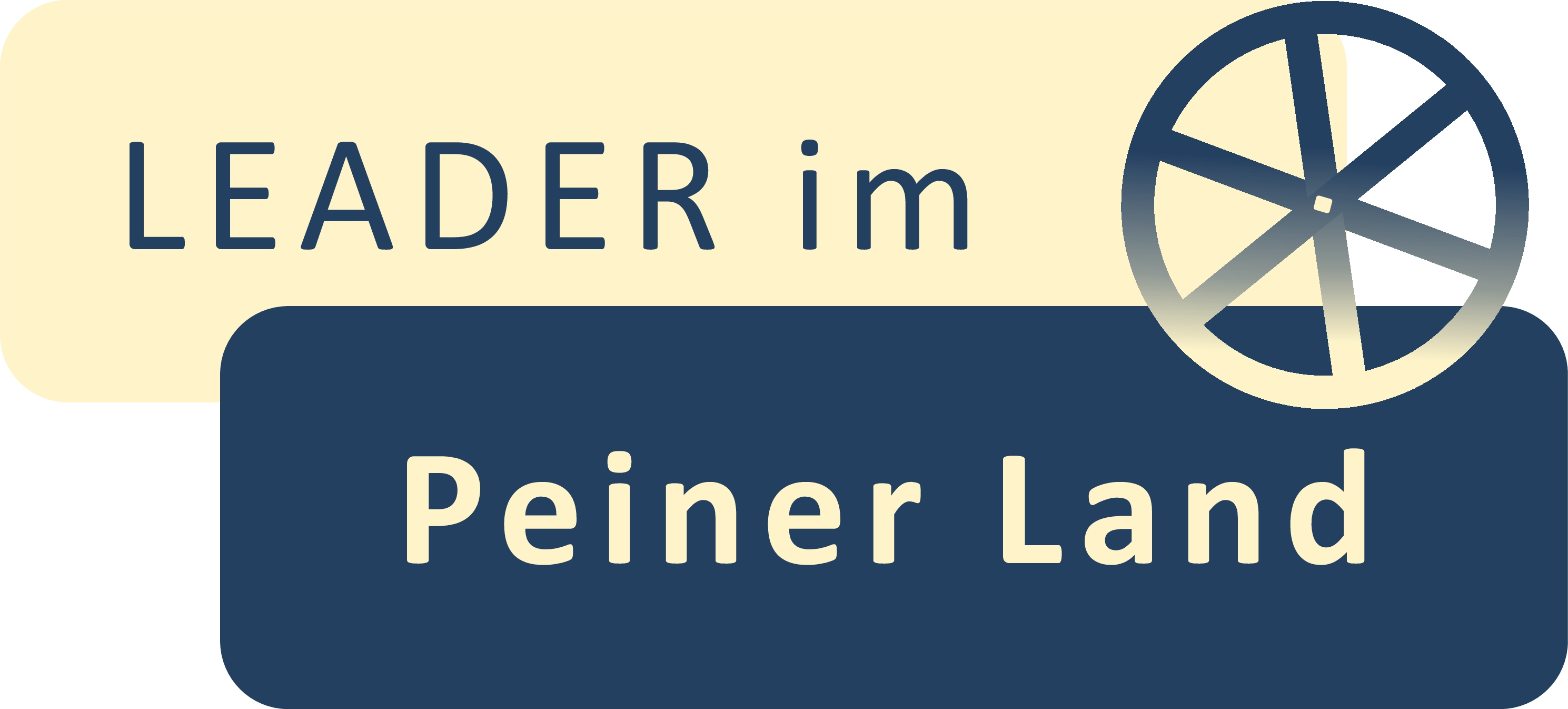 